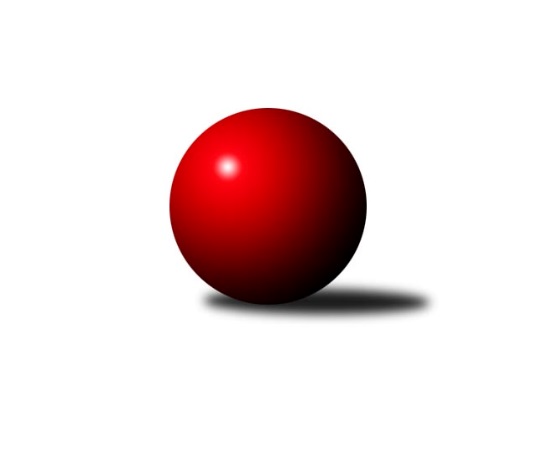 Č.3Ročník 2021/2022	17.10.2021Nejlepšího výkonu v tomto kole: 1227 dosáhlo družstvo: Hylváty AVýchodočeská divize dorostu 2021/2022Výsledky 3. kolaSouhrnný přehled výsledků:Hylváty A	- Červ. Kostelec  	8:0	1227:1032		17.10.Nová Paka 	- Hylváty B	2:6	1123:1166		17.10.Trutnov 	- Svitavy A	4:4	1212:1150		17.10.Č. Třebová A	- Náchod 		dohrávka		29.10.Tabulka družstev:	1.	Hylváty A	3	2	1	0	18 : 6 	 	 1189	5	2.	Trutnov	3	1	2	0	14 : 10 	 	 1140	4	3.	Náchod	2	1	1	0	10 : 6 	 	 1187	3	4.	Č. Třebová A	1	1	0	0	7 : 1 	 	 1181	2	5.	Červ. Kostelec	2	1	0	1	8 : 8 	 	 1097	2	6.	Hylváty B	3	1	0	2	10 : 14 	 	 1133	2	7.	Svitavy A	3	0	2	1	10 : 14 	 	 1118	2	8.	Pardubice	2	1	0	1	6 : 10 	 	 1097	2	9.	Nová Paka	3	0	0	3	5 : 19 	 	 1135	0Podrobné výsledky kola:	 Hylváty A	1227	8:0	1032	Červ. Kostelec  	Anthony Šípek	 	 159 	 175 		334 	 2:0 	 266 	 	119 	 147		Ondřej Macháček	Vojtěch Morávek	 	 230 	 214 		444 	 2:0 	 363 	 	171 	 192		Filip Ladnar	Matěj Mach	 	 201 	 248 		449 	 2:0 	 403 	 	216 	 187		Dana Adamůrozhodčí: Karel ŘehákNejlepší výkon utkání: 449 - Matěj Mach	 Nová Paka 	1123	2:6	1166	Hylváty B	Jakub Soviar	 	 173 	 197 		370 	 0:2 	 374 	 	185 	 189		Martin Bryška	Václav Plíšek	 	 181 	 196 		377 	 2:0 	 374 	 	182 	 192		Jan Vostrčil	Jan Bajer	 	 196 	 180 		376 	 0:2 	 418 	 	218 	 200		Kryštof Vavřínrozhodčí: Jiří BajerNejlepší výkon utkání: 418 - Kryštof Vavřín	 Trutnov 	1212	4:4	1150	Svitavy A	David Prycl	 	 195 	 207 		402 	 0:2 	 412 	 	214 	 198		Adam Krátký	Michal Turek	 	 195 	 199 		394 	 2:0 	 319 	 	147 	 172		Lukáš Pail	Michal Mertlík	 	 218 	 198 		416 	 0:2 	 419 	 	201 	 218		Filip Romanrozhodčí:  Vedoucí družstevNejlepší výkon utkání: 419 - Filip RomanPořadí jednotlivců:	jméno hráče	družstvo	celkem	plné	dorážka	chyby	poměr kuž.	Maximum	1.	Vojtěch Morávek 	Hylváty A	426.50	306.0	120.5	7.5	2/2	(444)	2.	Matěj Mach 	Hylváty A	416.00	282.5	133.5	8.0	2/2	(449)	3.	Tomáš Doucha 	Náchod 	415.50	292.5	123.0	8.0	2/2	(421)	4.	Karolína Kolářová 	Č. Třebová A	408.00	297.0	111.0	10.0	1/1	(408)	5.	Adam Bezdíček 	Č. Třebová A	406.00	280.0	126.0	9.0	1/1	(406)	6.	Filip Roman 	Svitavy A	406.00	287.3	118.7	10.0	3/3	(427)	7.	Jan Bajer 	Nová Paka 	403.50	284.5	119.0	12.5	2/2	(416)	8.	Dana Adamů 	Červ. Kostelec  	398.00	285.0	113.0	9.5	2/2	(403)	9.	Kryštof Vavřín 	Hylváty B	398.00	287.3	110.8	11.3	2/2	(418)	10.	Lucie Zelinková 	Svitavy A	394.50	288.5	106.0	11.0	2/3	(448)	11.	Michal Mertlík 	Trutnov 	389.00	269.5	119.5	11.5	2/2	(416)	12.	Jan Vostrčil 	Hylváty B	387.00	277.0	110.0	10.8	2/2	(404)	13.	Michal Turek 	Trutnov 	385.00	277.5	107.5	12.5	2/2	(406)	14.	Martin Doucha 	Náchod 	381.50	261.5	120.0	13.0	2/2	(410)	15.	Kamil Dvořák 	Pardubice 	380.50	271.0	109.5	11.0	2/2	(381)	16.	Václav Plíšek 	Nová Paka 	378.25	266.0	112.3	14.0	2/2	(403)	17.	Monika Nováková 	Pardubice 	378.00	252.5	125.5	12.0	2/2	(389)	18.	Anthony Šípek 	Hylváty A	370.00	257.5	112.5	12.0	2/2	(390)	19.	Lucie Marešová 	Č. Třebová A	367.00	280.0	87.0	18.0	1/1	(367)	20.	David Prycl 	Trutnov 	366.00	254.0	112.0	11.3	2/2	(402)	21.	Adam Krátký 	Svitavy A	365.00	264.5	100.5	14.0	2/3	(412)	22.	Jakub Soviar 	Nová Paka 	353.50	258.8	94.8	15.8	2/2	(370)	23.	Filip Ladnar 	Červ. Kostelec  	350.50	259.0	91.5	17.5	2/2	(363)	24.	Vít Musil 	Pardubice 	338.50	246.0	92.5	16.0	2/2	(355)	25.	Lukáš Pail 	Svitavy A	308.50	217.5	91.0	20.0	2/3	(319)		Tomáš Ladnar 	Červ. Kostelec  	431.00	289.0	142.0	10.0	1/2	(431)		Petr Doubek 	Náchod 	394.00	271.0	123.0	10.0	1/2	(394)		Jan Gintar 	Náchod 	386.00	294.0	92.0	12.0	1/2	(386)		Martin Bryška 	Hylváty B	374.00	278.0	96.0	19.0	1/2	(374)		Jan Žemlička 	Hylváty A	355.00	267.0	88.0	16.0	1/2	(355)		Jakub Vacek 	Hylváty B	352.00	249.0	103.0	11.0	1/2	(352)		Jiří Komprs 	Hylváty B	291.00	222.0	69.0	23.0	1/2	(291)		Ondřej Macháček 	Červ. Kostelec  	266.00	216.0	50.0	30.0	1/2	(266)Sportovně technické informace:Starty náhradníků:registrační číslo	jméno a příjmení 	datum startu 	družstvo	číslo startu
Hráči dopsaní na soupisku:registrační číslo	jméno a příjmení 	datum startu 	družstvo	Program dalšího kola:4. kolo24.10.2021	ne	9:00	Červ. Kostelec   - Trutnov 	24.10.2021	ne	9:00	Hylváty B - Č. Třebová A	24.10.2021	ne	9:00	Svitavy A - Nová Paka 	24.10.2021	ne	9:00	Pardubice  - Hylváty A	Nejlepší šestka kola - absolutněNejlepší šestka kola - absolutněNejlepší šestka kola - absolutněNejlepší šestka kola - absolutněNejlepší šestka kola - dle průměru kuželenNejlepší šestka kola - dle průměru kuželenNejlepší šestka kola - dle průměru kuželenNejlepší šestka kola - dle průměru kuželenNejlepší šestka kola - dle průměru kuželenPočetJménoNázev týmuVýkonPočetJménoNázev týmuPrůměr (%)Výkon1xMatěj MachHylváty4491xMatěj MachHylváty119.94492xVojtěch MorávekHylváty4443xVojtěch MorávekHylváty118.564442xAdam BezdíčekČ. Třebová4211xKryštof VavřínHylváty B113.274181xLukáš HejčlNáchod4202xAdam BezdíčekČ. Třebová109.24212xFilip RomanSvitavy A4191xLukáš HejčlNáchod108.944201xKryštof VavřínHylváty B4182xDana AdamůČK107.61403